/Texto fixo/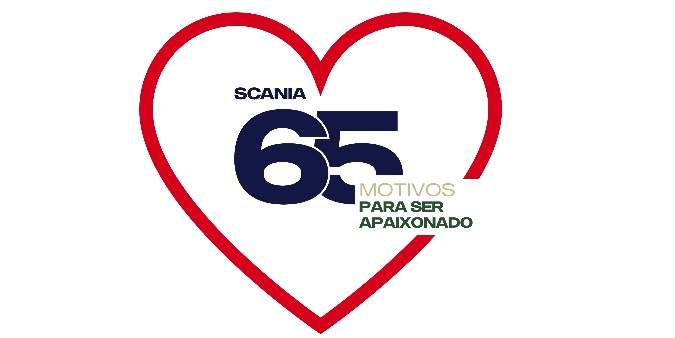 				65 MOTIVOS PARA SER APAIXONADO PELA SCANIAComeça hoje a contagem regressiva para celebrarmos os nossos 65 anos de Brasil. Durante 65 dias, você vai conferir aqui, na Revista Jornada, 65 motivos para ser apaixonado pela Scania. E mesmo que você ainda não faça parte desse grupo, saiba que é aqui que a sua paixão começa: pelos diferenciais que só a Scania entrega ao mercado, às estradas, aos negócios, à sociedade e ao meio ambiente. Está preparado (a)?